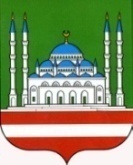 НачальникуДепартамента культуры Мэрии г. ГрозногоМ. С - М. АмаевойОтчето работе Ансамбля песни «Столица»за октябрь 2020 г.ДУХОВНО-НРАВСТВЕННОЕ И ГРАЖДАНСКО-ПАТРИОТИЧЕСКОЕ ВОСПИТАНИЕ2 октября в 14-00 ч. для работников ансамбля песни «Столица» был проведен познавательный час, посвященный Дню города: «Грозный - история и современность». Сегодня Грозный является одним из самых перспективных городов России, переживший немало радостных и трагических моментов.
Цель мероприятия: знакомство с историей основания и становления городаКоличество участников – 1 чел., зрителей – 20 чел.С 13 по 16 октября в ДК им. Ш.Эдисултанова состоялись сразу два городских конкурса по вокалу и хореографии. Мероприятие проходило в рамках детского фестиваля детского творчества «Осень в Грозном». Среди жюри, оценивающих участников конкурса были Народный артист ЧР Исмаил Мусхабов и заслуженная артистка ЧР Лариса Садулаева.Количество участников: 2 чел.26 октября в 17-00 ч. в Государственном театрально-концертного зале г.Грозного состоялся концерт «Осень в Грозном» с участием артистов Департамента культуры Мэрии г. Грозного. В концертную программу вошли самые яркие и красивые номера. В мероприятии приняли участие Народный артист ЧР Исмаил Мусхабов, Заслуженные артисты ЧР Руслан Болотмурзаев и Лариса Садулаева, солисты ансамбля песни «Столица» и многие другие.Количество участников: 13 чел., зрителей – 400 чел.29 октября в 14-00 ч. работники ансамбля песни «Столица» провели религиозный обряд Мовлид, приуроченный ко дню рождения Пророка Мухаммада ﷺ. Собравшиеся восхваляли Пророка (ﷺ), прося милости и благодати Всевышнего.
Количество участников - 3 чел., зрителей - 15 челМЕРОПРИЯТИЯ ПО ПРОФИЛАКТИКЕ ЭКСТРЕМИЗМА И ТЕРРОРИЗМА20 октября в 15-00 ч. для работников ансамбля песни «Столица» был проведена беседа «Территория безопасности». Обсуждали колоссальную угрозу безопасности всего мирового сообщества, поскольку терроризм наносит огромный ущерб той системе ценностей, которая определяет сегодня человеческую жизнь. Цель: подобные мероприятия позволяют правильно реагировать на чрезвычайную ситуацию.Количество участников – 1 чел., зрителей – 20 чел.Внеплановые:1 октября в 15 – 00 ч. на центральной площади А.Кадырова состоялся Фестиваль молодых талантов и ремесленников «Говзалла». Такого рода мероприятия позволяют юным дарованиям раскрыть свои способности в различных жанрах искусства.  Мероприятие сопровождалось концертной программой, в которой приняли участие солисты ансамбля песни «Столица».Количество участников – 3 чел., зрителей – 100 чел.5 октября в 19 – 00 ч. во Дворце торжеств им. Д. Омаева состоялся концерт, посвященный 202-летию Дня города Грозный. На сцене выступали звезды чеченской эстрады, танцевальные ансамбли, юмористические коллективы и т.д. Завершился концерт грандиозным фейерверком. В мероприятии приняли участие солисты ансамбля песни «Столица».Количество участников – 5 чел.24 октября в банкетном зале Гранд – Холл «Фирдаус» состоялось мероприятие, посвященное закрытию Всероссийского фестиваля национальных театров «Федерация». В мероприятии приняли участие солисты ансамбля песни «Столица».Количество участников – 3 чел., зрителей – 150 чел.В октябре 2020 г. в ансамбле песни «Столица» прошло 8 мероприятий.(4 концерта, 2 беседы, 1 Мовлид и участие в жюри)Количество участников и зрителей 736 человек;Участников –   31 чел., зрителей – 705 чел.Количество зрителей концертных мероприятий – 650Директор                                                                                    И.М. МусхабовИсп.: Х.Б. Марзабекова8 (928) 641 24 60Департамент культуры Мэрии г. ГрозногоМуниципальное бюджетное учреждениеАНСАМБЛЬ ПЕСНИ «СТОЛИЦА»Г. ГРОЗНОГО(МБУ Ансамбль песни «Столица»г. Грозного)пр. А.А. Кадырова, 39, г. Грозный,Чеченская Республика, 364021тел.: (8712) 22-63-04; e-mail: stolica_mz@mail.ru;http://depcult95.ru;ОКПО 66587337; ОГРН 1102031004448;ИНН/КПП 2014004048/201401001Соьлжа - Г1алин Мэрин культуран ДепартаментМуниципальни бюджетан учреждениИЛЛИЙН АНСАМБЛЬ «СТОЛИЦА» СОЬЛЖА - Г1АЛИН(МБУ Иллийн Ансамбль «Столица» Соьлжа - Г1алин)А.А. Кадыровн ц1арах пр., 39, Сольжа-Г1ала,Нохчийн Республика, 364021;тел.: (8712) 22-63-04; e-mail: stolica_mz@mail.ru;http://depcult95.ru;ОКПО 66587337; ОГРН 1102031004448;ИНН/КПП 2014004048/201401001№На №На №отНаименованиеколичество мероприятийколичество участниковКоличество зрителейДуховно-нравственноевоспитание​419435Патриотическое воспитание000Профилактика здорового образа жизни000Профилактика наркомании000Профилактика правонарушений000Профилактика терроризма и экстремизма1120Внеплановые мероприятия311250ИТОГО831705​Конкурсы​---Участие в Республиканских конкурсах---Участие в Международных конкурсах---